Про затвердження Мікробіологічних критеріїв для встановлення показників безпечності харчових продуктівВідповідно до підпункту 7.1 підпункту 7 пункту 4 Положення про Міністерство охорони здоров’я України, затвердженого Указом Президента України від 13 квітня 2011 року № 467, на виконання підпункту 104.1.12 підпункту 104.1 пункту 104 розділу VI Національного плану дій на 2012 рік щодо впровадження Програми економічних реформ на 2010-2014 роки «Заможне суспільство, конкурентоспроможна економіка, ефективна держава», затвердженого Указом Президента України від 12 березня 2012 року № 187, з метою гармонізації законодавства з Регламентом Європейського Союзу від 15 листопада 2005 року № 2073/2005 про мікробіологічні критерії для харчових продуктів НАКАЗУЮ:1. Затвердити Мікробіологічні критерії для встановлення показників безпечності харчових продуктів, що додаються.2. Управлінню громадського здоров`я:2.1. Забезпечити подання в установленому порядку цього наказу на державну реєстрацію до Міністерства юстиції України.2.2. Довести цей наказ до відома керівників міністерств, інших центральних органів виконавчої влади, Ради міністрів Автономної Республіки Крим, обласних, Київської та Севастопольської міських державних адміністрацій для керівництва в роботі та забезпечення виконання в межах компетенції.3. Цей наказ набирає чинності через три роки з дня його офіційного опублікування.4. Контроль за виконанням наказу покласти на першого заступника Міністра Моісеєнко Р.О.МІКРОБІОЛОГІЧНІ КРИТЕРІЇ
для встановлення показників безпечності харчових продуктівІ. Загальні положенняЦі Критерії визначають мікробіологічні критерії для певних мікроорганізмів щодо гігієни харчових продуктів.II. Терміни та визначенняУ цих Критеріях терміни вживаються у таких значеннях:відповідність мікробіологічним критеріям - одержання задовільних або прийнятних результатів при проведенні дослідження щодо значень, встановлених для цих Критеріїв, за допомогою відбору зразків, проведення досліджень та здійснення коригувальних дій відповідно до законодавства про безпечність та якість харчових продуктів;гігієнічний критерій технологічного процесу - критерій, що свідчить про прийнятне функціонування виробничого процесу. Такий показник не застосовується до харчових продуктів, які перебувають в обігу. Він встановлює індикативне значення забруднення, при перевищенні якого необхідно вживати коригувальні дії, щоб підтримувати гігієну технологічного процесу відповідно до законодавства про безпечність та якість харчових продуктів;готовий до споживання харчовий продукт - харчовий продукт, призначений виробником для безпосереднього споживання людиною без необхідності піддавати його термічній обробці чи іншій переробці;зразок - набір, що складається з однієї або декількох одиниць, частини продукту чи речовини, відібраних різними засобами із партії або значної кількості продукту, який призначений для отримання інформації, яка вивчається, та який дає підстави для прийняття рішення, що стосується цієї партії або продукту, технологічного процесу;критерій безпечності харчових продуктів - критерій, що визначає прийнятність продукту або партії харчових продуктів, які вводяться в обіг;мікробіологічний критерій - критерій, що визначає прийнятність харчового продукту, партії харчових продуктів або технологічного процесу та заснований на відсутності, присутності або кількості мікроорганізмів, кількості їхніх токсинів/метаболітів на одиницю(і) маси, об’єму, площі або партії;мікроорганізми - бактерії, віруси, дріжджі, пліснява, водорості, паразитичні найпростіші, мікроскопічні паразитичні гельмінти, їхні токсини та метаболіти;м’ясо механічного обвалювання - продукт, отриманий шляхом відокремлення м’яса від окостів тварин з використанням механічних засобів, що призводить до втрати або зміни структури м`язової тканини;оператор ринку харчових продуктів (далі - оператор ринку) - виробник, продавець (постачальник), який здійснює діяльність щодо виробництва, транспортування, зберігання та реалізації харчових продуктів;репрезентативний зразок - зразок, у якому зберігаються характеристики партії, з якої він відібраний. Це, зокрема, стосується простої випадкової вибірки, де кожен із складових елементів партії має однакову вірогідність бути включеним у зразок;харчовий продукт, призначений для спеціальних медичних потреб, - дієтичний харчовий продукт для спеціальних медичних потреб, категорія харчових продуктів, призначених для задоволення специфічних потреб у харчуванні чи для пацієнтів, котрі перебувають на спеціальній дієті, та які одержані в результаті спеціальної переробки чи мають спеціальний склад і мають вживатися під наглядом лікаря.Інші терміни вживаються у значеннях, наведених у Законах України «Про безпечність та якість харчових продуктів» та «Про дитяче харчування».III. Загальні вимоги3.1. Оператори ринку забезпечують відповідність харчових продуктів мікробіологічним критеріям, встановленим у додатках 1, 2 до цих Критеріїв.3.2. На кожній стадії виробництва, переробки та обігу харчових продуктів, включаючи роздрібну торгівлю, оператори ринку здійснюють ряд заходів як частину процедур, що засновані на принципах системи аналізу ризиків та контролю (регулювання) у критичних точках (далі - НАССР) та аналогічних систем забезпечення якості та безпечності харчових продуктів, щоб:а) постачання, переробка та поводження із сировиною та харчовими продуктами здійснювались у спосіб, що відповідає критеріям гігієни технологічного процесу;б) дотримувалися критерії безпечності харчових продуктів, які застосовуються протягом усього терміну придатності харчового продукту, за умов належного зберігання, транспортування та використання.3.3. Оператори ринку, відповідальні за виробництво харчових продуктів, готових до споживання харчових продуктів, які можуть сприяти росту Listeria monocytogenes та становити ризик для здоров’я споживачів, проводять (за необхідності) дослідження відповідно до розділу IV цих Критеріїв для того, щоб визначити відповідність харчових продуктів встановленим критеріям безпечності протягом усього терміну їх придатності.IV. Вимоги до досліджень (випробувань)4.1. Дослідження (випробування) щодо визначення відповідності харчових продуктів встановленим критеріям безпечності харчових продуктів протягом усього терміну їх придатності включають:а) специфікації за фізико-хімічними характеристиками харчового продукту, такими як: pH, активність води (aw), вміст солі, концентрація консервантів та тип системи пакування, беручи до уваги умови зберігання та переробки, можливість забруднення та термін придатності;б) ознайомлення з наявною науковою літературою та даними досліджень щодо характеристик росту та виживання певних мікроорганізмів.4.2. На підставі вищезазначених досліджень (випробувань) оператори ринку проводять (за необхідності) додаткові дослідження, які можуть включати:а) прогнозоване математичне моделювання, встановлене для відповідних харчових продуктів, використовуючи коефіцієнти критичного росту або виживання для мікроорганізмів у харчовому продукті;б) проведення досліджень (випробувань) для визначення здатності належним чином внесеного в харчовий продукт мікроорганізму рости (розмножуватися) та виживати у ньому за різних умов зберігання;в) дослідження (випробування) з метою оцінки росту та виживання певних мікроорганізмів, які можуть бути присутніми в продукті впродовж терміну його придатності за належних умов транспортування, зберігання та використання.V. Перевірка за мікробіологічними критеріями5.1. Оператори ринку проводять відбір зразків для перевірки відповідності критеріям безпечності харчових продуктів, встановленим у додатках 1 та 2 до цих Критеріїв, під час здійснення валідації та верифікації функціонування процедур, що базуються на принципах НАССР і аналогічних систем забезпечення якості та безпечності харчових продуктів.5.2. Оператори ринку приймають рішення про частоту відбору зразків. Частота відбору зразків харчових продуктів повинна бути не меншою, ніж передбачено у додатках 1 та 2 до цих Критеріїв.5.3. Оператори ринку приймають рішення про частоту відбору зразків харчових продуктів, беручи до уваги процедури, засновані на принципах НАССР та аналогічних систем забезпечення якості та безпечності харчових продуктів, а також інструкції щодо використання харчових продуктів.5.4. Частота відбору зразків харчових продуктів може залежати від обсягу виробництва за умови забезпечення безпечності харчових продуктів.VI. Вимоги до досліджень (випробувань) та відбору зразків харчових продуктів6.1. Аналітичні методи, плани відбору зразків харчових продуктів та методи, передбачені у додатках 1 та 2 до цих Критеріїв, застосовуються як референс методи.6.2. Зразки харчових продуктів відбираються у виробничих зонах та з обладнання, що використовується для виробництва харчових продуктів (у випадку, коли такий відбір зразків є необхідним для забезпечення дотримання цих Критеріїв). При такому відборі зразків стандарт ISO 18593 використовується як референс метод.6.3. Оператори ринку, що виготовляють готові до споживання харчові продукти, які можуть нести ризик здоров’ю людини, проводять відбір зразків у виробничих зонах та з обладнання на наявність Listeria monocytogenes як складову відбору зразків.6.4. Оператори ринку, що виготовляють дитячі суміші, початкові (стартові) або сухі харчові продукти для спеціальних медичних потреб, призначені для дітей грудного віку (молодше шести місяців), які можуть нести ризик здоров`ю бактеріями Enterobacter sakazakii, здійснюють моніторинг виробничих зон та обладнання на Enterobacteriaceae як складову відбору зразків.6.5. Кількість зразків відбору, передбачених у додатках 1 і 2 до цих Критеріїв, може бути зменшена, якщо оператор ринку має документально підтверджені докази результативності процедур, заснованих на принципах НАССР та аналогічних систем забезпечення якості та безпечності харчових продуктів.6.6. Якщо метою дослідження (випробування) є оцінка прийнятності певної партії харчових продуктів або технологічного процесу, план відбору зразків, встановлений у додатках 1 і 2 до цих Критеріїв, становить мінімальну кількість зразків, що повинні бути відібрані з метою дослідження (випробування).6.7. Оператори ринку можуть використовувати інші процедури відбору зразків та проведення досліджень (випробувань), якщо вони забезпечують щонайменше рівноцінний захист здоров`я споживачів. Такі процедури можуть включати проведення відбору зразків в інших місцях та використання попередніх результатів досліджень (випробувань).6.8. Використання альтернативних аналітичних методів (стандарт ISO 16140) дозволяється, якщо методи відповідають референс методам, зазначеним у додатках 1 і 2 до цих Критеріїв, та якщо цей метод прийнятий на міжнародному рівні.6.9. Оператор ринку може використовувати інші аналітичні методи, ніж ті, що зазначені у пункті 6.8 цього розділу, якщо ці методи відповідають протоколам, прийнятим на міжнародному рівні.6.10. Стандарти ISO (Міжнародна організація із стандартизації) та настанови Кодексу Аліментаріус використовуються як референс методи.6.11. Відбір зразків з туш великої рогатої худоби, свиней, овець, кіз та коней здійснюється відповідно до стандарту ISO 17604.Під час відбору зразків проводиться довільний відбір п'яти туш. Ділянки для відбору зразків визначаються залежно від технології забою, що використовується на виробництві.При відборі зразків для проведення аналізу на Еnterobacteriaceae та визначення кількості колоній аеробних мікроорганізмів проводиться відбір зразків на чотирьох ділянках кожної туші. Чотири зразки тканин, які разом мають становити ділянку 20 см-2, відбираються деструктивним методом. При використанні недеструктивного методу для цієї мети площа відбору зразків повинна становити не менше 100 см-2 (50 см-2 - для невеликих туш жуйних тварин) на ділянку відбору зразків.При відборі зразків для проведення аналізу на сальмонели використовується метод відбору абразивною губкою. Загальна площа відбору зразків повинна становити не менше 400 см-2.Якщо відбір зразків проводиться з різних ділянок туші, перед дослідженням вони об'єднуються.6.12. При відборі зразків, який базується на оцінці ризику, з тушок птиці та свіжого м’яса птиці для аналізу на мікроорганізми роду сальмонела на бійні відбираються зразки з усієї тушки разом із шкірою шиї. Інші потужності, що переробляють свіже м’ясо птиці, під час відбору зразків для аналізу на мікроорганізми роду сальмонели мають надавати перевагу цілим тушкам птиці разом із шкірою шиї за наявності, але забезпечуючи при цьому, щоб частини нарізаної птиці із шкірою та/або частини нарізаної птиці без шкіри або лише з невеликим шматком шкіри також були охоплені.До планів відбору зразків на мікроорганізми роду сальмонела на бійнях мають бути включені тушки птиці, які походять зі стад із невідомим статусом щодо мікроорганізмів роду сальмонела або з позитивним статусом на Salmonella enteritidis або Salmonella typhimurium.Під час кожного відбору зразків для дослідження гігієнічного критерію технологічного процесу на мікроорганізми роду сальмонела у тушках птиці на бійнях відбирається шкіра шиї із щонайменше 15 довільно вибраних тушок птиці після охолодження. З кожної тушки відрізається зі шкіри шиї шматок вагою щонайменше 10 г. У кожному випадку зразки шкіри шиї з трьох тушок з одного стада об'єднуються перед дослідженням для того, щоб кінцеві зразки становили 5 х 25 г. Ці зразки також використовуються для перевірки відповідності критерію безпечності харчових продуктів, передбаченому у позиції 28 додатка 1 до цих Критеріїв.Для дослідження (випробування) на мікроорганізми роду сальмонела свіжого м’яса птиці відбирається 5 зразків вагою щонайменше 25 г з кожної партії. Зразки, відібрані із нарізаної птиці зі шкірою, мають містити шматки цієї шкіри або шматки тонкого поверхневого м’яза, якщо шматків шкіри виявиться недостатньо, щоб сформувати повноцінний зразок. Зразки, відібрані із нарізаної птиці без шкіри або із невеликою кількістю шкіри, мають містити шматки тонкого поверхневого м’яза або додані шматки будь-якої шкіри, щоб сформувати повноцінний зразок. Шматки м’яса потрібно відбирати у такий спосіб, щоб вони містили на собі якомога більше м’яса.6.13. Оператори ринку з виробництва м'ясного фаршу, м'ясних напівфабрикатів, м’яса механічного обвалювання або свіжого м’яса птиці, боєнь відбирають зразки на мікробіологічне дослідження не рідше одного разу на тиждень. День відбору зразків міняється кожного тижня для того, щоб контролем були охоплені всі дні тижня.У разі відбору зразків м'ясного фаршу та м'ясних напівфабрикатів для проведення дослідження на E.coli та визначення кількості колоній аеробних мікроорганізмів та у разі відбору зразків туш для проведення дослідження на Enterobacteriaceaе та визначення кількості колоній аеробних мікроорганізмів частота може бути скорочена до одного разу на два тижні, якщо задовільні результати були отримані протягом послідовних 6 тижнів.У разі відбору зразків для проведення дослідження м'ясного фаршу, м'ясних напівфабрикатів, туш та свіжого м’яса птиці на сальмонели частота може бути скорочена до одного разу на два тижні, якщо задовільні результати були отримані протягом послідовних 30 тижнів. Частота відбору зразків може бути скорочена ще більше, якщо поширеність сальмонел серед тварин, які закуповуються бійнями, низька.VII. Вимоги до маркуванняУ разі виконання вимог щодо бактерій роду сальмонела в м'ясному фарші, м'ясних напівфабрикатах та м’ясних продуктах всіх видів, встановлених у додатках 1 та 2 до цих Критеріїв (за винятком м’яса птиці), призначених для споживання після їх термічної обробки, в маркуванні цих харчових продуктів зазначається обов`язковість їх термічної обробки перед споживанням.VIII. Заходи щодо усунення при незадовільних результатах дослідження (випробування)8.1. У разі отримання незадовільних результатів досліджень (випробувань) на відповідність критеріям, встановленим у додатках 1 та 2 до цих Критеріїв, оператори ринку вживають заходів, передбачених у пунктах 8.2-8.4 цього розділу, разом з іншими коригувальними діями, встановленими у процедурах, заснованих на принципах НАССР, та іншими діями, необхідними для захисту здоров'я споживачів.Оператори ринку з метою запобігання повторенню неприйнятного мікробіологічного забруднення, вживають заходів для того, щоб знайти причину незадовільних результатів. Такі заходи можуть включати удосконалення процедур, що базуються на принципах НАССР, або інших заходів з управління гігієною харчових продуктів.8.2. Оператор ринку може використати партію харчових продуктів для інших цілей, ніж ті, для яких вона спочатку призначалася, за умови, що це не призведе до ризику для здоров’я людини або здоров’я тварини, та за умови, що рішення про таке використання прийнято в рамках процедур, заснованих на принципах НАССР та аналогічних систем забезпечення якості та безпечності харчових продуктів.8.3. Партія м'яса механічного обвалювання, вироблена з використанням вимог, зазначених нижче, із незадовільними результатами стосовно критерію безпечності харчового продукту, встановленого у додатках 1 та 2 до цих Критеріїв, щодо бактерій роду сальмонела може використовуватися в харчовому ланцюзі лише для виробництва м'ясних продуктів із термічною обробкою на спеціалізованих підприємствах.8.4. Для виробництва та використання м'яса механічного обвалювання, виробленого з використанням технологій, які не змінюють структуру кісток, які використовуються у виробництві м'яса механічного обвалювання, та вміст кальцію в якому не є значно вищим, ніж той, що міститься у м’ясному фарші, встановлено такі вимоги:а) сировина для відділення м’яса від кісток з бійні на місці не повинна мати дату виготовлення більше ніж сім днів. Інша сировина не повинна мати дату виготовлення більше ніж п’ять днів. Тушки птиці не повинні мати дату виготовлення більше ніж три дні;б) механічне подрібнення повинно здійснюватися одразу після відділення м’яса від кісток;в) якщо м'ясо механічного обвалювання не використовується одразу після його виготовлення, воно має бути запаковано, а потім охолоджено до температури не вище ніж +2°C або заморожено до отримання температури всередині м'яса механічного обвалювання не вище ніж -18°C. Ці вимоги до температури мають виконуватися під час зберігання і транспортування м’яса;г) якщо оператор ринку здійснив дослідження (випробування), які свідчать, що м'ясо механічного обвалювання відповідає показникам, встановленим у додатках 1 та 2 до цих Критеріїв, воно може використовуватися в м’ясних напівфабрикатах, які не призначені для споживання без попередньої термічної обробки, і в м’ясних продуктах;ґ) м'ясо механічного обвалювання, яке не відповідає критеріям, зазначеним у підпункті «г» цього пункту, може використовуватися лише для виробництва термічно оброблених м’ясних продуктів на спеціалізованих підприємствах.8.5. У випадку отримання незадовільних результатів досліджень щодо відповідності гігієнічним критеріям технологічного процесу застосовуються дії, передбачені у додатку 2 до цих Критеріїв.8.6. Оператор ринку повинен аналізувати тенденції результатів досліджень (випробувань). Якщо спостерігається тенденція до незадовільних результатів, він повинен вжити відповідних заходів з метою виправлення ситуації та запобігання її виникненню.КРИТЕРІЇ
безпечності харчових продуктів__________
-1 n - кількість зразків, що відбираються з партії продукції; с - кількість зразків, параметричні значення яких знаходяться між m та M.
-2 Для пунктів 1 - 25 m = M.
-3 Використовується стандарт з останніми змінами.
-4 Регулярне дослідження на відповідність критерію безпечності харчових продуктів не вимагається за звичайних обставин для таких готових до споживання харчових продуктів:
які були піддані термічній або іншій обробці, ефективній для знищення L. monocytogenes, якщо повторне забруднення після цієї обробки не є можливим (наприклад, продукти пройшли термічну обробку в своїй кінцевій упаковці);
свіжі, не нарізані та не перероблені овочі та фрукти, крім насіння з проростками;
хліб, печиво та аналогічні продукти;
розлиті в пляшки або упаковані води, безалкогольні напої, пиво, сидр, вино, спиртні напої та аналогічні продукти;
цукор, мед та кондитерські вироби, включаючи какао та шоколадні продукти;
живі двостулкові молюски;
сіль, призначена для споживання людиною.
-5 Цей критерій застосовується, якщо є підтвердження, що продукт не перевищить допустиму межу 100 КУО/г протягом усього терміну придатності. Оператор ринку харчових продуктів може встановлювати проміжні допустимі межі під час виробництва, які повинні бути достатньо низькими, щоб гарантувати, що межа, яка дорівнює 100 КУО/г, не буде перевищена в кінці терміну придатності.
-6 1 мл посівного матеріалу висівається на чашку Петрі діаметром 140 мм або на три чашки Петрі діаметром 90 мм.
-7 Цей критерій застосовується до продукту до того, як він виходить за межі безпосереднього контролю виробника харчових продуктів, якщо виробник не може підтвердити, що продукт не перевищить граничну межу 100 КУО/г протягом усього терміну придатності.
-8 Продукти з pH ≤ 4,4 або активністю води (aw ) ≤ 0,92, продукти з pH ≤ 5,0 та aw ≤ 0,94, продукти з терміном придатності менше п'яти днів автоматично вважаються такими, що належать до цієї категорії. Інші типи продуктів також можуть належати до цієї категорії, якщо буде наукове обґрунтування.
-9 Цей критерій застосовується до м’яса механічного обвалювання, виробленого за допомогою способів, зазначених у пункті 8.4 розділу VIII Мікробіологічних критеріїв для встановлення показників безпечності харчових продуктів.
-10 За винятком тих продуктів, у яких у зв'язку з періодом дозрівання та водною активністю (aw) продукту ризик сальмонел відсутній.
-11 Тільки морозиво, що містить молочні інгредієнти.
-12 Попереднє дослідження партії насіння до початку процесу пророщування або відбір зразків проводиться на стадії, на якій передбачається найвища вірогідність виявлення сальмонел.
-13 Метрологічна лабораторія Європейського Співтовариства для коагулазопозитивних стафілококів. Європейський метод скринінгу для виявлення стафілококових ентеротоксинів у молоці та молочних продуктах.
-14 Паралельне дослідження на Enterobacteriaceae та E. sakazakii проводиться лише якщо не було встановлено кореляцію між цими мікроорганізмами на рівні окремої потужності. Якщо виявлено Enterobacteriaceae у будь-яких зразках досліджуваного продукту на цій потужності, партія має бути досліджена на E. sakazakii з дослідженням кореляції між Enterobacteriaceae та E. sakazakii.
-15 E. coli тут використовується як індикатор фекального забруднення.
-16 Об'єднана вибірка, що включає не менше 10 окремих тварин.
-17 Особливо види риб сімейств: Scombridae, Clupeidae, Engraulidae, Coryfenidae, Pomatomidae, Scombresosidae.
-18 Окремі зразки відбирають на рівні роздрібної торгівлі, у такому випадку вся партія харчових продуктів не буде вважатися небезпечною.
-19 Цей критерій застосовується до свіжого м’яса зі стад Galus galus, призначених для розведення, курок-несучок, бройлерів та стад індиків, призначених як на розведення, так і на відгодівлю.
-20 У випадку монофазної Salmonella typhimurium - включено лише 1,4,[5],12:i:Пояснення до результатів досліджень1. Наведені граничні межі стосуються кожного досліджуваного елемента вибірки, за винятком живих двостулкових молюсків та живих голкошкірих, живих оболонкових та живих черевоногих, при виявленні E. coli, якщо гранична межа стосується об'єднаної вибірки.2. Результати дослідження підтверджують мікробіологічну якість досліджуваної партії. Результати дослідження можуть також використовуватися для підтвердження результативності принципів HACCP та аналогічних систем забезпечення якості та безпечності харчових продуктів.3. L. monocytogenes у готових до споживання харчових продуктах, призначених для дітей грудного віку, та у харчових продуктах, призначених для спеціальних медичних потреб:задовільні, якщо всі отримані значення вказують на відсутність бактерії;незадовільні, якщо наявність бактерії виявляється у будь-якому з елементів вибірки.4. L. monocytogenes у готових до споживання харчових продуктах, які здатні підтримувати ріст L. monocytogenes, до того, як харчовий продукт вийде за межі безпосереднього контролю виробника харчових продуктів, якщо він не може підтвердити, що продукт не перевищить допустиму межу 100 КУО/г протягом усього терміну придатності:задовільні, якщо всі отримані значення вказують на відсутність бактерії;незадовільні, якщо присутність бактерії виявляється в будь-якому з елементів вибірки.5. L. monocytogenes в інших готових до споживання продуктах та E. coli у живих двостулкових молюсках:задовільні, якщо всі отримані значення ≤ допустимої межі;незадовільні, якщо будь-яке значення > допустимої межі.6. Salmonella у різних категоріях харчових продуктів:задовільні, якщо всі отримані значення вказують на відсутність бактерії;незадовільні, якщо наявність бактерії виявляється в будь-якому з елементів вибірки.7. Ентеротоксини стафілокока в молочних продуктах:задовільні, якщо у всіх елементах вибірки ентеротоксини не виявлені;незадовільні, якщо ентеротоксини виявлені в будь-якому з елементів вибірки.8. Enterobacter sakazakii в сухій суміші для дітей грудного віку та сухих дієтичних харчових продуктах для спеціальних медичних потреб, призначених для дітей грудного віку (молодше шести місяців):задовільні, якщо всі отримані значення вказують на відсутність бактерії;незадовільні, якщо наявність бактерії виявляється в будь-якому з елементів вибірки.9. Гістамін у рибних продуктах з видів риб, пов'язаних з високим вмістом гістидину:задовільні, якщо виконуються такі вимоги:середнє отримане значення ≤ m;максимальні отримані значення c/n знаходяться між m та M;жодне отримане значення не перевищує допустиму межу M;незадовільні, якщо середнє отримане значення перевищує m, або більше значень c/n знаходяться між m та M, або одне або більше отриманих значень > M.ГІГІЄНІЧНІ КРИТЕРІЇ
технологічного процесуI. М’ясо та м’ясні продукти__________
-1 n - кількість зразків, що відбираються з партії продукції; с -кількість зразків, параметричні значення яких знаходяться між m та M.
-2 Для пунктів 1.3-1.5 m = M.
-3 Використовується стандарт з останніми змінами.
-4 Граничні межі (m та M) застосовуються тільки до зразків, узятих деструктивним методом. Денний середній логарифм розраховується таким чином: спочатку береться логарифмічне значення кожного окремого результату дослідження, а потім розраховується середнє значення цих логарифмічних значень.
-5 50 зразків походять з 10 послідовних процедур відбору зразків згідно з вимогами до відбору зразків та частотою, зазначеними в цих Критеріях.
-6 Кількість зразків, у яких була виявлена присутність сальмонел. Значення «с» має переглядатися для того, щоб врахувати прогрес, зроблений у зменшенні поширеності сальмонел.
-7 Цей критерій не застосовується до м’ясного фаршу, виробленого на рівні роздрібної торгівлі, якщо термін зберігання продукту менше 24 годин.
-8 E. coli тут використовується як індикатор фекального забруднення.
-9 Ці критерії застосовуються до м’яса механічного обвалювання, виробленого за допомогою методів, зазначених у пункті 8.4 розділу VIII цих Критеріїв.
-10 При виявленні Salmonella spp. ізоляти потрібно далі серотипувати на Sаlmonella typhimurium та Salmonella enteritidis для того, щоб перевірити відповідність із мікробіологічними критеріями позиції 28 додатка 1 до цих Критеріїв.Пояснення до результатів досліджень1. Наведені допустимі межі стосуються кожного елемента вибірки, за винятком дослідження туш, коли допустимі межі стосуються об’єднаної вибірки.2. Результати дослідження демонструють мікробіологічну якість процесу, який досліджується.3. Enterobacteriaceae та кількість колоній аеробних мікроорганізмів у тушах великої рогатої худоби, овець, кіз, коней та свиней:задовільні, якщо денний середній логарифм ≤ m;прийнятні, якщо денний середній логарифм між m та M;незадовільні, якщо денний середній логарифм > M.4. Salmonella в тушах:задовільна, якщо присутність Salmonella виявлена в максимальній кількості зразків c/n;незадовільна, якщо присутність Salmonella виявлена в більшій кількості зразків, ніж c/n.5. Після кожної процедури відбору зразків результати останніх десяти процедур відбору зразків оцінюються для того, щоб отримати кількість зразків n.6. E. coli та кількість колоній аеробних мікроорганізмів у м’ясному фарші, м’ясних напівфабрикатах та м’ясі механічного обвалювання:задовільна, якщо отримані значення ≤ m;прийнятна, якщо максимальні значення c/n знаходяться між m та M та решта отриманих значень ≤ m;незадовільна, якщо одне або більше отриманих значень > M або більше, ніж значення c/n, знаходяться між m та M.ІІ. Молоко та молочні продукти__________
1 n - кількість зразків, що відбираються з партії продукції; с = кількість зразків, параметричні значення яких знаходяться між m та M.
2 Для пунктів 2.7, 2.9 та 2.10 m = M.
3 Використовується стандарт з останніми змінами.
4 Критерій не застосовується до продуктів, призначених для подальшої переробки у харчовій промисловості.
5 E. coli використовується тут як індикатор рівня гігієни.
6 Для сирів, які не здатні підтримувати ріст E. coli, кількість E. coli зазвичай є найвищою на початку періоду дозрівання, а для сирів, які здатні підтримувати ріст E. coli, такий показник нормальний наприкінці періоду дозрівання.
7 Крім сирів, коли виробники можуть підтвердити, що продукт не створює ризику стафілококових ентеротоксинів.
8 Тільки ті види морозива, що містять молочні інгредієнти.
9 Паралельне дослідження на Enterobacteriaceae та E.sakazakii проводиться, лише якщо не було встановлено кореляцію між цими мікроорганізмами на рівні окремої потужності. Якщо виявлено Enterobacteriaceae у будь-яких зразках досліджуваного продукту на цій потужності, партія має бути досліджена на E.sakazakii. Виробник зобов’язаний підтвердити, чи існує така кореляція між Enterobacteriaceae та E.sakazaki.
10 1 мл посівного матеріалу висівається на чашку Петрі діаметром 140 мм або на три чашки Петрі діаметром 90 мм.Пояснення до результатів досліджень1. Наведені допустимі межі стосуються кожного елемента вибірки, який досліджується.2. Результати дослідження підтверджують мікробіологічну якість процесу, що досліджується.3. Enterobacteriaceae у сухих сумішах для дітей грудного віку та сухому дієтичному харчовому продукті для спеціальних медичних потреб, призначені для дітей грудного віку (молодше шести місяців), та у сумішах для дітей молодшого віку:задовільні, якщо всі отримані значення вказують на відсутність бактерії;незадовільні, якщо в будь-якому з елементів вибірки виявлена присутність бактерії.4. E. coli, Enterobacteriaceae (інші категорії харчових продуктів) та коагулазопозитивні стафілококи:задовільні, якщо отримані значення ≤ m,прийнятні, якщо максимальна частина значень c/n знаходиться між m та M, а решта отриманих значень ≤m;незадовільні, якщо одне або більше з отриманих значень > M або більше, ніж значення c/n, знаходяться між m та M.Припустимий Bacillus cereus у сухих сумішах для дітей грудного віку та сухому дієтичному харчовому продукті для спеціальних медичних потреб, призначеному для дітей грудного віку менше шести місяців:задовільний, якщо отримані значення ≤ m;прийнятний, якщо максимальна частина значень c/n знаходиться між m та M, а решта отриманих значень ≤ m;незадовільний, якщо одне або більше отриманих значень > M або більше, ніж значення c/n, знаходяться між m та M.ІІІ. Яєчні продукти__________
-1 n = кількість зразків, що відбираються з партії продукції; с - кількість зразків, параметричні значення яких знаходяться між m та M.
-2 Використовується стандарт з останніми змінами.Пояснення до результатів досліджень1. Наведені граничні величини стосуються кожного елемента вибірки, який досліджується.2. Результати дослідження підтверджують мікробіологічну якість технологічного процесу, що досліджується.3. Enterobacteriaceae у яєчних продуктах:задовільна, якщо отримані значення ≤ m;прийнятна, якщо максимальна частина значень c/n знаходиться між m та M, а решта отриманих значень ≤ m;незадовільна, якщо одне або більше отриманих значень > M або більше, ніж значення c/n, знаходяться між m та M.IV. Рибні продукти_________
-1 n = кількість зразків, що відбираються з партії продукції; с - кількість зразків, параметричні значення яких знаходяться між m та M.
-2 Використовується стандарт з останніми змінами.Пояснення до результатів досліджень1. Наведені допустимі межі стосуються кожного елемента вибірки, який досліджується.2. Результати дослідження підтверджують мікробіологічну якість процесу, який досліджується.3. E. coli у продукції з ракоподібних та молюсків, що пройшли термічну обробку, без раковин, панцира та із знятими стулками:задовільна, якщо отримані значення ≤ m;прийнятна, якщо максимальна частина значень c/n знаходиться між m та M, а решта отриманих значень ≤ m;незадовільна, якщо одне або більше з отриманих значень > M або більше, ніж значення c/n, знаходяться між m та M.4. Коагулазопозитивні стафілококи у продукції з ракоподібних та молюсків, що пройшли термічну обробку, без раковин, панцира та із знятими стулками:задовільні, якщо отримані значення ≤ m;прийнятні, якщо максимальна частина значень c/n знаходиться між m та M, а решта отриманих значень ≤ m;незадовільні, якщо одне або більше з отриманих значень > M або більше, ніж значення c/n, знаходяться між m та M.V. Овочі, фрукти та продукти із них__________
-1 n - кількість зразків, що відбираються з партії продукції; с = кількість зразків, параметричні значення яких знаходяться між m та M.
-2 Використовується стандарт з останніми змінами.Пояснення до результатів досліджень1. Наведені граничні межі стосуються кожного елемента вибірки, що досліджується.2. Результати дослідження підтверджують мікробіологічну якість процесу, що досліджується.3. E. coli у нарізаних фруктах та овочах (готових до споживання) та у непастеризованих фруктових та овочевих соках (готових до споживання):задовільна, якщо отримані значення ≤ m;прийнятна, якщо максимальна частина значень c/n знаходиться між m та M, а решта отриманих значень ≤ m;незадовільна, якщо одне або більше з отриманих значень > M або більше, ніж значення c/n, знаходяться між m та M.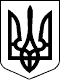 МІНІСТЕРСТВО ОХОРОНИ ЗДОРОВ’Я УКРАЇНИМІНІСТЕРСТВО ОХОРОНИ ЗДОРОВ’Я УКРАЇНИНАКАЗНАКАЗ19.07.2012  № 54819.07.2012  № 548Зареєстровано в Міністерстві
юстиції України
3 серпня 2012 р.
за № 1321/21633Віце-прем’єр-міністр України -
Міністр
Р.В. Богатирьова
Р.В. БогатирьоваПОГОДЖЕНО:

Президент Національної академії
медичних наук України
академік НАМНУПОГОДЖЕНО:

Президент Національної академії
медичних наук України
академік НАМНУ



А.М. СердюкЗАТВЕРДЖЕНО
Наказ Міністерства
охорони здоров'я України
19.07.2012  № 548Зареєстровано в Міністерстві
юстиції України
3 серпня 2012 р.
за № 1321/21633Начальник Управління
громадського здоров’я
А.А. ГригоренкоДодаток 1
до Мікробіологічних критеріїв
для встановлення показників
безпечності харчових продуктівКатегорія харчових продуктівМікроорганізми/їхні токсини, метаболітиПлан відбору зразків-1План відбору зразків-1Допустимі межі-2Допустимі межі-2Допустимі межі-2Аналітичний референс метод-3Стадія, де застосовується показникКатегорія харчових продуктівМікроорганізми/їхні токсини, метаболітиncmmMАналітичний референс метод-3Стадія, де застосовується показник1. Готові до споживання харчові продукти, призначені для дітей грудного віку, та готові для споживання харчові продукти для спеціальних медичних потреб-4Listeria monocytogenes100Відсутність у 25 гВідсутність у 25 гВідсутність у 25 гEN/ISO 11290-1Продукти, що перебувають в обігу, протягом терміну їх придатності2. Готові до споживання харчові продукти, здатні підтримувати ріст L. monocytogenes, крім тих, які призначені для дітей грудного віку та для спеціальних медичних потребListeria monocytogenes50100 КУО/г-5100 КУО/г-5100 КУО/г-5EN/ISO 11290-2-6Продукти, що перебувають в обігу, протягом терміну їх придатності2. Готові до споживання харчові продукти, здатні підтримувати ріст L. monocytogenes, крім тих, які призначені для дітей грудного віку та для спеціальних медичних потребListeria monocytogenes50Відсутність у 25 г-7Відсутність у 25 г-7Відсутність у 25 г-7EN/ISO 11290-1Харчовий продукт, який перебуває під безпосереднім контролем оператора ринку харчових продуктів, який його виготовив3. Готові до споживання харчові продукти, не здатні підтримувати ріст L. monocytogenes, окрім тих, які призначені для дітей грудного віку та для спеціальних медичних потреб-4, 8Listeria monocytogenes50100 КУО/г100 КУО/г100 КУО/гEN/ISO 11290-2-6Продукти, що перебувають в обігу, протягом терміну їх придатності4. М'ясний фарш та м'ясні напівфабрикати, призначені для споживання в сирому виглядіSalmonella50Відсутність у 25 гВідсутність у 25 гВідсутність у 25 гEN/ISO 6579Продукти, що перебувають в обігу, протягом терміну їх придатності5. М'ясний фарш та м'ясні напівфабрикати, виготовлені з м'яса птиці, призначені для споживання після термічної обробкиSalmonella50Відсутність у 25 гВідсутність у 25 гВідсутність у 25 гEN/ISO 6579Продукти, що перебувають в обігу, протягом терміну їх придатності6. М'ясний фарш і м'ясні напівфабрикати, виготовлені з видів інших, ніж птиця, призначені для споживання після термічної обробкиSalmonella50Відсутність у 10 гВідсутність у 10 гВідсутність у 10 гEN/ISO 6579Продукти, що перебувають в обігу, протягом терміну їх придатності7. М’ясо механічного обвалювання-9Salmonella50Відсутність у 10 гВідсутність у 10 гВідсутність у 10 гEN/ISO 6579Продукти, що перебувають в обігу, протягом терміну їх придатності8. М'ясні продукти, призначені для споживання в сирому вигляді, за винятком продуктів, де процес виробництва або склад продукту виключають ризик сальмонелSalmonella50Відсутність у 25 гВідсутність у 25 гВідсутність у 25 гEN/ISO 6579Продукти, що перебувають в обігу, протягом терміну їх придатності9. М'ясні продукти, виготовлені з м'яса птиці, призначені для споживання після термічної обробкиSalmonella50Відсутність у 25 гВідсутність у 25 гВідсутність у 25 гEN/ISO 6579Продукти, що перебувають в обігу, протягом терміну їх придатності10. Желатин та колагенSalmonella50Відсутність у 25 гВідсутність у 25 гВідсутність у 25 гEN/ISO 6579Продукти, що перебувають в обігу, протягом терміну їх придатності11. Сири, масло та вершки, виготовлені з сирого молока або молока, яке піддавалося термообробці при температурі нижчій, ніж це передбачено для пастеризації-10Salmonella50Відсутність у 25 гВідсутність у 25 гВідсутність у 25 гEN/ISO 6579Продукти, що перебувають в обігу, протягом терміну їх придатності12. Сухе молоко та суха сироватка-10Salmonella50Відсутність у 25 гВідсутність у 25 гВідсутність у 25 гEN/ISO 6579Продукти, що перебувають в обігу, протягом терміну їх придатності13. Морозиво-11, крім продуктів, де процес виробництва або склад продукту виключають ризик сальмонелSalmonella50Відсутність у 25 гВідсутність у 25 гВідсутність у 25 гEN/ISO 6579Продукти, що перебувають в обігу, протягом терміну їх придатності14. Яєчні продукти, крім продуктів, де процес виробництва або склад продукту виключає ризик сальмонелSalmonella50Відсутність у 25 гВідсутність у 25 гВідсутність у 25 гEN/ISO 6579Продукти, що перебувають в обігу, протягом терміну їх придатності15. Готові до споживання харчові продукти, що містять сирі яйця, крім продуктів, де процес виробництва або склад продукту виключає ризик сальмонелSalmonella50Відсутність у 25 г або млВідсутність у 25 г або млВідсутність у 25 г або млEN/ISO 6579Продукти, що перебувають в обігу, протягом терміну їх придатності16. Ракоподібні та молюски, що пройшли термічну обробкуSalmonella50Відсутність у 25 гВідсутність у 25 гВідсутність у 25 гEN/ISO 6579Продукти, що перебувають в обігу, протягом терміну їх придатності17. Живі двостулкові молюски та живі голкошкірі, живі оболонкові та живі черевоногіSalmonella50Відсутність у 25 гВідсутність у 25 гВідсутність у 25 гEN/ISO 6579Продукти, що перебувають в обігу, протягом терміну їх придатності18. Проростки насіння (готові до споживання)-12Salmonella50Відсутність у 25 гВідсутність у 25 гВідсутність у 25 гEN/ISO 6579Продукти, що перебувають в обігу, протягом терміну їх придатності19. Заздалегідь нарізані фрукти і овочі (готові до споживання)Salmonella50Відсутність у 25 гВідсутність у 25 гВідсутність у 25 гEN/ISO 6579Продукти, що перебувають в обігу, протягом терміну їх придатності20. Непастеризовані фруктові і овочеві соки (готові до споживання)Salmonella50Відсутність у 25 гВідсутність у 25 гВідсутність у 25 гEN/ISO 6579Продукти, що перебувають в обігу, протягом терміну їх придатності21. Сири, сухе молоко та суха сироватка, як зазначено в критеріях на коагулазопозитивні стафілококи в позиціях 2.3-2.5, 2.7 розділу ІІ додатка 2 до цих КритеріївStaphylococcal enterotoxins (ентеротоксини стафілокока)50Не виявлено у 25 гНе виявлено у 25 гНе виявлено у 25 гЄвропейський метод скринінгу CRL для коагулазопозитив-них стафілококів-13Продукти, що перебувають в обігу, протягом терміну їх придатності22. Суха суміш для дітей грудного віку та сухі суміші для спеціальних медичних потреб, призначені для дітей (молодше шести місяців)Salmonella300Відсутність у 25 гВідсутність у 25 гВідсутність у 25 гEN/ISO 6579Продукти, що перебувають в обігу, протягом терміну їх придатності23. Сухі суміші, призначені для задоволення особливих потреб у харчуванні для дітей грудного віку (від шести місяців до одного року)Salmonella300Відсутність у 25 гВідсутність у 25 гВідсутність у 25 гEN/ISO 6579Продукти, що перебувають в обігу, протягом терміну їх придатності24. Суха суміш для дітей грудного віку та сухі дієтичні суміші для спеціальних медичних потреб, призначені для дітей грудного віку (молодше шести місяців)-14Cronobacter spp. (Enterobacter sakazakii)300Відсутність у 10 гВідсутність у 10 гВідсутність у 10 гISO/TS 22964Продукти, що перебувають в обігу, протягом терміну їх придатності25. Живі двостулкові молюски та живі голкошкірі, живі оболонкові та живі черевоногіE. coli-151-160230 кліток (метод НВЧ) у 100 г м'яса або мантійної рідини230 кліток (метод НВЧ) у 100 г м'яса або мантійної рідини230 кліток (метод НВЧ) у 100 г м'яса або мантійної рідиниISO TS 16649-3Продукти, що перебувають в обігу, протягом терміну їх придатності26. Рибні продукти з видів риб, пов'язаних з високим вмістом гістидину-17Гістамін9-182100 мг/кг200 мг/кг200 мг/кгВисокоефективна рідинна хроматографіяПродукти, що перебувають в обігу, протягом терміну їх придатності27. Рибні продукти, які були піддані ферментативному дозріванню в розчині, виготовлені з видів риб, пов'язаних з високим вмістом гістидину-17Гістамін92200 мг/кг400 мг/кг400 мг/кгВисокоефективна рідинна хроматографіяПродукти, що перебувають в обігу, протягом терміну їх придатності28. Сире м’ясо птиці-19Salmonella typhimurium-20 та Salmonella enteritidis50Відсутність у 25 г.Відсутність у 25 г.Відсутність у 25 г.EN/ISO 6579 (для виявлення), схема Кауфмана-Уайта (для встановлення серотипу)Продукти, що перебувають в обігу, протягом терміну їх придатностіДодаток 2
до Мікробіологічних критеріїв
для встановлення показників
безпечності харчових продуктівКатегорія харчових продуктівМікроорганізми/їхні токсини, метаболітиПлан відбору зразків-1План відбору зразків-1Допустимі межі-2Допустимі межі-2Допустимі межі-2Аналітичний референс метод-3Стадія, де застосовується показникДії у випадку незадовільних результатівКатегорія харчових продуктівМікроорганізми/їхні токсини, метаболітиncmmMАналітичний референс метод-3Стадія, де застосовується показникДії у випадку незадовільних результатів1.1. Туші великої рогатої худоби, овець, кіз та коней-4Кількість колоній аеробних мікроорганізмівЛогарифм 3,5 КУО/см-2. Денний середній логарифмЛогарифм 3,5 КУО/см-2. Денний середній логарифмЛогарифм 5,0 КУО/см-2. Денний середній логарифмISO 4833Туші після зняття шкіри, видалення внутрішніх органів, але перед охолодженнямУдосконалення гігієни забою худоби та перегляд заходів з контролю технологічного процесу1.1. Туші великої рогатої худоби, овець, кіз та коней-4EnterobacteriaceaeЛогарифм 1,5 КУО/см-2. Денний середній логарифмЛогарифм 1,5 КУО/см-2. Денний середній логарифмЛогарифм 2,5 КУО/см-2. Денний середній логарифмISO 21528-2Туші після зняття шкіри, видалення внутрішніх органів, але перед охолодженнямУдосконалення гігієни забою худоби та перегляд заходів з контролю технологічного процесу1.2. Туші свиней-4Кількість колоній аеробних мікроорганізмівЛогарифм 4,0 КУО/см-2. Денний середній логарифмЛогарифм 4,0 КУО/см-2. Денний середній логарифмЛогарифм 5,0 КУО/см-2. Денний середній логарифмISO 4833Туші після зняття шкіри, видалення внутрішніх органів, але перед охолодженнямУдосконалення гігієни забою худоби та перегляд заходів з контролю технологічного процесу1.2. Туші свиней-4EnterobacteriaceaeЛогарифм 2,0 КУО/см-2.Денний середній логарифмЛогарифм 2,0 КУО/см-2.Денний середній логарифмЛогарифм 3,0 КУО/см-2.Денний середній логарифмISO 21528-2Туші після зняття шкіри, видалення внутрішніх органів, але перед охолодженнямУдосконалення гігієни забою худоби та перегляд заходів з контролю технологічного процесу1.3. Туші великої рогатої худоби, овець, кіз та конейSalmonella50-52-6Відсутність у зоні, що досліджується, на тушуВідсутність у зоні, що досліджується, на тушуВідсутність у зоні, що досліджується, на тушуEN/ISO 6579Туші після зняття шкіри, видалення внутрішніх органів, але перед охолодженнямУдосконалення гігієни забою худоби та перегляд заходів з контролю технологічного процесу та походження тварин1.4. Туші свинейSalmonella50-55-6Відсутність у зоні, що досліджується, на тушуВідсутність у зоні, що досліджується, на тушуВідсутність у зоні, що досліджується, на тушуEN/ISO 6579Туші після зняття шкіри, видалення внутрішніх органів, але перед охолодженнямУдосконалення гігієни забою та перегляд заходів з контролю технологічного процесу, походження тварин, заходи біологічної безпеки на фермах походження1.5. Тушки птиці: бройлерів та індичокSalmonella spp-1050-57-6
с=5 для бройлерів;
з 01.01.2013 с=5 для індиківВідсутність у 25 г об’єднаної вибірки шийної шкіриВідсутність у 25 г об’єднаної вибірки шийної шкіриВідсутність у 25 г об’єднаної вибірки шийної шкіриEN/ISO 6579 (для виявлення)Туші після зняття шкіри, видалення внутрішніх органів, але перед охолодженням. Туші після заморожуванняУдосконалення гігієни забою та перегляд заходів з контролю процесу, походження тварин, заходи біологічної безпеки на фермах походження1.6. М’ясний фаршКількість колоній аеробних мікроорганізмів-7525 х 10-5 КУО/г5 х 10-6 КУО/г5 х 10-6 КУО/гISO 4833Наприкінці виробничого процесуУдосконалення гігієни виробництва та вдосконалення відбору та/або походження сировини1.6. М’ясний фаршE. coli-85250 КУО/г500 КУО/г500 КУО/гISO 16649-1 або 2Наприкінці виробничого процесуУдосконалення гігієни виробництва та вдосконалення відбору та/або походження сировини1.7. М’ясо механічного обвалювання-9Кількість колоній аеробних мікроорганізмів525 х 10-5 КУО/г5 х 10-6 КУО/г5 х 10-6 КУО/гISO 4833Наприкінці виробничого процесуУдосконалення гігієни виробництва та вдосконалення відбору та/або походження сировини1.7. М’ясо механічного обвалювання-9E. coli-85250 КУО/г500 КУО/г500 КУО/гISO 16649-1 або 2Наприкінці виробничого процесуУдосконалення гігієни виробництва та вдосконалення відбору та/або походження сировини1.8. М’ясні напівфабрикатиE. coli-852500 КУО/г або см-25000 КУО/г або см-25000 КУО/г або см-2ISO 16649-1 або 2Наприкінці виробничого процесуУдосконалення гігієни виробництва та вдосконалення відбору та/або походження сировиниКатегорія харчових продуктівМікроорганізмиПлан відбору зразків-1План відбору зразків-1Допустимі межі-2Допустимі межі-2Аналітичний референс метод-3Стадія, де застосовується показникДії у випадку незадовільних результатівКатегорія харчових продуктівМікроорганізмиncmMАналітичний референс метод-3Стадія, де застосовується показникДії у випадку незадовільних результатів2.1. Пастеризоване молоко та інші пастеризовані рідкі молочні продукти-4Enterobacteriaceae50< 10 КУО/г< 10 КУО/гISO 21528-1Наприкінці виробничого процесуПеревірка ефективності термічної обробки та запобігання повторному забрудненню, а також перевірка якості сировини2.2. Сири, вироблені з молока або сироватки, які піддавалися термічній обробціE. coli-552100 КУО/г1000 КУО/гISO 16649-1 або ISO 16649-2Протягом виробничого процесу, коли очікується, що кількість E. coli буде найвищоюУдосконалення гігієни виробництва та відбору сировини2.3. Сири, вироблені з сирого молокаКоагулазопозитивні стафілококи5210-4 КУО/г10-5 КУО/гEN/ISO 6888-2Протягом виробничого процесу, коли очікується, що кількість стафілококів буде найвищоюУдосконалення гігієни виробництва та відбору сировини. Якщо виявлені значення > 10-5 КУО/г, партія сиру повинна бути досліджена на стафілококові ентеротоксини2.4. Сири, вироблені з молока, яке піддавалося термічній обробці при температурі, нижчій за температуру пастеризації-7, та дозрілі сири, вироблені з молока або сироватки, які пройшли пастеризацію або термічну обробку з вищою температурою-7Коагулазопозитивні стафілококи52100 КУО/г1000 КУО/гEN/ISO 6888-1 або EN/ISO 6888-2Протягом виробничого процесу, коли очікується, що кількість стафілококів буде найвищоюУдосконалення гігієни виробництва та відбору сировини. Якщо виявлені значення > 10-5 КУО/г, партія сиру повинна бути досліджена на стафілококові ентеротоксини2.5. Недозрілі м’які сири (свіжі сири), зроблені з молока або сироватки, які пройшли пастеризацію або термічну обробку при вищій температурі-7Коагулазопозитивні стафілококи5210 КУО/г100 КУО/гEN/ISO 6888-1 або EN/ISO 6888-2Наприкінці виробничого процесуУдосконалення гігієни виробництва. Якщо виявлені значення > 10-5 КУО/г, партія сиру повинна бути досліджена на стафілококові ентеротоксини2.6. Масло та вершки, вироблені із сирого молока або молока, яке пройшло термічну обробку при температурі, нижчій за температуру пастеризаціїE. coli-55210 КУО/г100 КУО/гISO 16649-1 або 2Наприкінці виробничого процесуУдосконалення гігієни виробництва та відбору сировини2.7. Сухе молоко та суха сироватка-4Enterobacteriaceae5010 КУО/г10 КУО/гISO 21528-2Наприкінці виробничого процесуПеревірка ефективності термічної обробки та запобігання повторному забрудненнюКоагулазопозитивні стафілококи5210 КУО/г100 КУО/гEN/ISO 6888-1 або EN/ISO 6888-2Наприкінці виробничого процесуУдосконалення гігієни виробництва. Якщо виявлені значення > 10-5 КУО/г, партія повинна бути досліджена на стафілококові ентеротоксини2.8. Морозиво-8 та заморожені молочні десертиEnterobacteriaceae5210 КУО/г100 КУО/гISO 21528-2Наприкінці виробничого процесуУдосконалення гігієни виробництва2.9. Сухі суміші для дітей грудного віку та сухий дієтичний харчовий продукт для спеціальних медичних потреб, призначені для дітей грудного віку (молодше шести місяців)Enterobacteriaceae100Відсутність в 10 гВідсутність в 10 гISO 21528-1Наприкінці виробничого процесуУдосконалення гігієни виробництва для мінімізації забруднення-92.10. Сухі суміші для дітей молодшого вікуEnterobacteriaceae50Відсутність в 10 гВідсутність в 10 гISO 21528-1Наприкінці виробничого процесуУдосконалення гігієни виробництва для мінімізації забруднення2.11. Сухі суміші для дітей грудного віку та сухий дієтичний харчовий продукт для спеціальних медичних потреб, призначені для дітей грудного віку (молодше шести місяців)Передбачений Bacillus cereus5150 КУО/г500 КУО/гEN/ISO 7932-10Наприкінці виробничого процесуУдосконалення гігієни виробництва. Запобігання повторному забрудненню. Відбір сировиниКатегорія харчових продуктівМікроорганізмиПлан відбору зразків-1План відбору зразків-1Допустимі межі-2Допустимі межі-2Аналітичний референс методСтадія, де застосовується показникДії у випадку незадовільних результатівКатегорія харчових продуктівМікроорганізмиncmMАналітичний референс методСтадія, де застосовується показникДії у випадку незадовільних результатів3.1. Яєчні продуктиEnterobacteriaceae5210 КУО/г або мл100 КУО/г або млISO 21528-2Наприкінці виробничого процесуПеревірка ефективності термічної обробки та запобігання повторному забрудненнюКатегорія харчових продуктівМікроорганізмиПлан відбору зразків-1План відбору зразків-1Допустимі межіДопустимі межіАналітичний референс метод-2Стадія, де застосовується показникДії у випадку незадовільних результатівКатегорія харчових продуктівМікроорганізмиncmMАналітичний референс метод-2Стадія, де застосовується показникДії у випадку незадовільних результатів4.1. Продукція з ракоподібних та молюсків, що пройшли термічну обробку, без раковин, панцира та із знятими стулкамиE. coli521/г10/гISO TS 16649-3Наприкінці виробничого процесуУдосконалення гігієни виробництва4.1. Продукція з ракоподібних та молюсків, що пройшли термічну обробку, без раковин, панцира та із знятими стулкамиКоагулазопозитив-ні стафілококи52100 КУО/г1000 КУО/гEN/ISO 6888-1 або EN/ISO 6888-2Наприкінці виробничого процесуУдосконалення гігієни виробництваКатегорія харчових продуктівМікроорганізмиПлан відбору зразків-1План відбору зразків-1Допустимі межіДопустимі межіАналітичний референс метод-2Стадія, де застосовується показникДії у випадку незадовільних результатівКатегорія харчових продуктівМікроорганізмиncmMАналітичний референс метод-2Стадія, де застосовується показникДії у випадку незадовільних результатів5.1. Нарізані фрукти та овочі (готові до споживання)E. coli52100 КУО/г1000 КУО/гISO 16649-1 або ISO 16649-2Виробничий процесУдосконалення гігієни процесу, відбору сировини5.2. Непастеризовані фруктові та овочеві соки (готові до споживання)E. coli52100 КУО/г1000 КУО/гISO 16649-1 або ISO 16649-2Виробничий процесУдосконалення гігієни процесу, відбору сировини